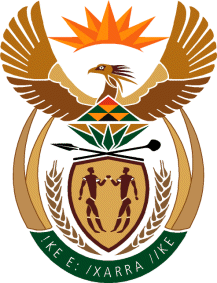 MINISTRY: PUBLIC SERVICE AND ADMINISTRATIONREPUBLIC OF SOUTH AFRICANATIONAL ASSEMBLYQUESTION FOR WRITTEN REPLY DATE:		18 NOVEMBER 2022QUESTION NO.: 	4393.	Dr L A Schreiber (DA) to ask the Minister of Public Service and Administration:What is the (a) total number of staff employed and/or provided as departmental support in (i) his and (ii) the Deputy Minister’s private offices and (b)(i) job title and (ii) annual remuneration package of each specified person?			NW552REPLY: In June 2022 Cabinet approved the appointment of staff to support the Acting Minister linked to the acting term.The 2 November 2022 amended Ministerial Handbook provides for the appointment of 14 staff in the Office of the Minister, which includes 5 support staff to be appointed by the department and 10 staff in the Office of the Deputy Minister, which includes 3 support staff to be appointed by the department.  (a)  total number of staff employed and/or provided as departmental support in their private offices: (i)	Office of the Acting Minister, Mr TW Nxesi, MP = 13(ii)	Office of the Deputy Minister, Dr MCC Pilane-Majake, MP = 9(b) (i) job title and (ii) annual remuneration packageEND Office of the Acting MinisterJob TitleAnnual Remuneration PackageStaff appointed in the Office of the MinisterStaff appointed in the Office of the MinisterStaff appointed in the Office of the Minister1Chief of StaffR1,308,051 all-inclusive packageR     84,420 PNP allowanceR     20,340 Non pensionable allowanceR1,412,8112Private and Appointment SecretaryR1,105,383 all-inclusive packageR     84,420 PNP allowanceR     20,340 Non pensionable allowanceR1,210,1433Community Outreach OfficerR766,584 all-inclusive packageR  19,680 Non pensionable allowanceR786,2644ReceptionistR 248,790 all-inclusiveR   19,200 PNP allowanceR   14,640 Non pensionable allowanceR282,6305Media Liaison OfficerR1,105,383 all-inclusive packageR     84,420 PNP allowanceR     20,340 Non pensionable allowanceR1,210,1436Parliamentary OfficerR1,105,383 all-inclusive packageR     84,420 PNP allowanceR     20,340 Non pensionable allowanceR1,210,1437Administrative Clerk (Acting as Assistant Appointment and Administrative Secretary and receiving acting allowance accordingly)R539,384 all-inclusiveR  84,420 PNP allowanceR  17,400 Non pensionable allowanceR641,204Staff appointed by the department to provide support to the Office of the MinisterStaff appointed by the department to provide support to the Office of the MinisterStaff appointed by the department to provide support to the Office of the Minister1Driver/MessengerR241,495 all inclusiveR 19,200 PNP allowanceR 14,640 Non pensionable allowanceR275,3352Food Aide ServicesR146,858 all-inclusiveR  14,640 Non pensionable allowanceR161,4983Administration Support & CoordinationR766,584  all-inclusive packageR  19,680 Non pensionable allowanceR786,2644Parliamentary & Cabinet SupportR889,656 all-inclusive packageR  84,420 PNP allowanceR  19,680 Non pensionable allowanceR993,7565Registry ClerkR248,790 all-inclusiveR  19,200 PNP allowanceR  14,640 Non pensionable allowanceR282,630Internships Internships Internships 1InternStipend of R76,330Office of the Deputy MinisterJob TitleAnnual Remuneration PackageStaff appointed in the Office of the Deputy MinisterStaff appointed in the Office of the Deputy MinisterStaff appointed in the Office of the Deputy Minister1Head of Office(Acting Head of Office, reassigned from within the Department. Only receiving PNP allowance contemplated in Clause XIX of PSCBC Res 3 of 1999 for support to the Member, in addition to her Director level salary paid by virtue of being on the same salary level) R 84,420 PNP allowance2Private and Appointment SecretaryR908,502 all-inclusive packageR  84,420 PNP allowanceR  20,340 Non pensionable allowanceR1,013,2623Parliamentary and Cabinet SupportR766,584 all-inclusive packageR  84,420 PNP allowanceR  19,680 Non pensionable allowanceR870,6844Household Aide (Acting as Receptionist and receiving acting allowances accordingly)R248,790 all-inclusiveR  19,200 PNP allowanceR  14,640 Non pensionable allowanceR282,6305Acting Household Aide (Contract)R175,587 all-inclusiveR  14,640 Non pensionable allowanceR190,2276Household AideR175,587 all-inclusiveR  14,640 Non pensionable allowanceR190,227Staff appointed by the department to provide support to the Office of the MinisterStaff appointed by the department to provide support to the Office of the MinisterStaff appointed by the department to provide support to the Office of the Minister1Driver/MessengerR208,091 all-inclusiveR  19,200 PNP allowanceR  14,640 Non pensionable allowanceR241,9312Food Aide ServicesR146,858 all-inclusiveR  14,640 Non pensionable allowanceR161,498InternshipsInternshipsInternships1InternStipend of R76,330